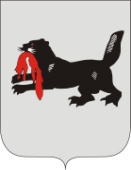 ИРКУТСКАЯ  ОБЛАСТЬТУЛУНСКАЯ РАЙОННАЯТЕРРИТОРИАЛЬНАЯ ИЗБИРАТЕЛЬНАЯ КОМИССИЯ            ----------------------------------------------------------------------------------РЕШЕНИЕ15 апреля 2013 г.                                                                              № 100/1221                                                         г.ТулунО формировании участковой  избирательной комиссииизбирательного участка № 1462      В соответствии со ст. 22, 27 Федерального Закона «Об основных гарантиях избирательных прав и права на участие в референдуме граждан Российской Федерации», решением Тулунской районной территориальной избирательной комиссии от 28.01.2013 г.   № 93/1174  «Об определении численного состава членов участковых избирательных комиссий с правом решающего голоса на территории муниципального образования «Тулунский район», а также рассмотрев поступившие предложения по кандидатурам в состав участковой избирательной комиссии избирательного участка № 1462, Тулунская районная территориальная избирательная комиссияРЕШИЛА:1. . Сформировать участковую избирательную комиссию избирательного участка №1462, назначив в ее состав следующих членов избирательной комиссии с правом решающего голоса: -  Аксютину Римму Юрьевну, 1968 года  рождения,  образование среднее профессиональное,  акушера ФАП с. Едогон  ОГБУЗ "Тулунская районная больница",  предложенную для назначения в состав комиссии Иркутским региональным отделением политической партии «Либерально-демократическая партия России»;-  Беляеву Ларису Леонидовну, 1967 года  рождения,  образование среднее профессиональное,  учителя  МОУ "Едогонская СОШ",  предложенную для назначения в состав комиссии Тулунским местным отделением Политической партии "Коммунистическая партия Российской Федерации";-  Мухину Ларису Николаевну, 1968 года  рождения,  образование среднее (полное) общее,  руководителя массовых мероприятий  МКУК "КДЦ с. Едогон",  предложенную для назначения в состав комиссии собранием избирателей по месту жительства;-  Свешникову Валентину Геннадьевну, 1965 года  рождения,  образование высшее профессиональное,  заместителя директора по воспитательной работе  МОУ "Едогонская СОШ",  предложенную для назначения в состав комиссии Тулунским районным местным отделением Всероссийской политической партии «ЕДИНАЯ РОССИЯ»;-  Селину Светлану Юрьевну, 1974 года  рождения,  образование начальное профессиональное,  продавца  Тулунского районного потребительского общества,  предложенную для назначения в состав комиссии Региональным отделением Политической партии «СПРАВЕДЛИВАЯ РОССИЯ» в Иркутской области;2. Настоящее решение разместить на страничке Тулунской районной территориальной избирательной комиссии официального сайта администрации Тулунского муниципального района. Председатель территориальной  избирательной комиссииЛ.В. БеляевскаяСекретарь территориальнойизбирательной комиссииТ.А. Шагаева